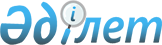 О признании утратившим силу решения Кокпектинского районного маслихатаРешение Кокпектинского районного маслихата Восточно-Казахстанской области от 31 марта 2020 года № 45-6/6. Зарегистрировано Департаментом юстиции Восточно-Казахстанской области 7 апреля 2020 года № 6862
      Примечание ИЗПИ.

      В тексте документа сохранена пунктуация и орфография оригинала.
      В соответствии с пунктом 2 статьи 27 Закона Республики Казахстан от 6 апреля 2016 года "О правовых актах", подпунктом 2) статьи 2 Закона Республики Казахстан от 25 декабря 2017 года "О введении в действие Кодекса Республики Казахстан "О налогах и других обязательных платежах в бюджет" (Налоговый кодекс)", Кокпектинский районный маслихат РЕШИЛ:
      1. Признать утратившим силу решение Кокпектинского районного маслихата от 2 апреля 2018 года № 21-5/3 "О ставках фиксированного налога" (зарегистрировано в Реестре государственной регистрации нормативных правовых актов № 5-15-110, опубликовано в Эталонном контрольном банке нормативных правовых актов Республики Казахстан в электронном виде 25 апреля 2018 года).
      2. Настоящее решение вводится в действие с 1 января 2020 года.
					© 2012. РГП на ПХВ «Институт законодательства и правовой информации Республики Казахстан» Министерства юстиции Республики Казахстан
				
      Председатель сессии 

А. Бойков

      Секретарь Кокпектинского  районного маслихата 

Т. Сарманов
